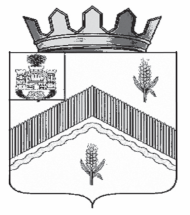 РОССИЙСКАЯ ФЕДЕРАЦИЯ ОРЛОВСКАЯ ОБЛАСТЬАДМИНИСТРАЦИЯ МОХОВСКОГО СЕЛЬСКОГО ПОСЕЛЕНИЯ ЗАЛЕГОЩЕНСКОГО РАЙОНАПОСТАНОВЛЕНИЕ04 февраля 2022 года 									№ 3с .МоховоеВ соответствии с Федеральным законом от 31.07.2020 № 248-ФЗ                   «О государственном контроле (надзоре) и муниципальном контроле                            в Российской Федерации», постановлением Правительства Российской Федерации от 27.10.2021 № 1844 «Об утверждении требований к разработке, содержанию, общественному обсуждению проектов форм проверочных листов, утверждению, применению, актуализации форм проверочных листов, а также случаев обязательного применения проверочных листов», руководствуясь Уставом Моховского сельского поселения Залегощенского района Орловской области администрация территории Моховского сельского поселения Залегощенского района Орловской области  ПОСТАНОВЛЯЕТ:1. Назначить общественные обсуждения проектов форм проверочных листов применяемых при осуществлении муниципального контроля                              в сфере благоустройства территории Моховского сельского поселения Залегощенского района орловской области на 28 февраля 2022 года.2. С 04 февраля 2022 года по 28 февраля 2022 года с целью общественного обсуждения на официальном сайте администрации Моховского сельского поселения Залегощенского района Орловской области http://mohovskoe.admzalegosh.ru/article165 в срок, установленный пунктом 5 постановления Правительства РФ от 27 октября 2021 г. № 1844 «Об утверждении требований к разработке, содержанию, общественному обсуждению проектов форм проверочных листов, утверждению, применению, актуализации форм проверочных листов, а также случаев обязательного применения проверочных листов» разместить проект постановления администрации Моховского сельского поселения Залегощенского района Орловской области «Об утверждении формы проверочного листа (списка контрольных вопросов), применяемого при осуществлении муниципального контроля в сфере благоустройства территории Моховского сельского поселения Залегощенского района Орловской области» 3. Настоящее постановление подлежит официальному опубликованию  и размещению на официальном сайте администрации Моховского сельского поселения Залегощенского района Орловской области и вступит в силу после его официального опубликования.4. Контроль за выполнением настоящего постановления оставляю за собой.Глава администрации                                                                      А.А. ПиняевО проведении общественных обсуждений проектов форм проверочных листов применяемых при осуществлении муниципального контроля     в сфере благоустройства территории Моховского сельского поселения Залегощенского района орловской области